Texas General Land Office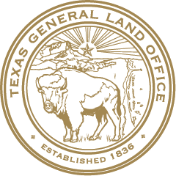 Community Development and RevitalizationUrgent Need National Objective Self- Certification Form Disclaimer: The Texas General Land Office has made every effort to ensure the information contained on this form is accurate and in compliance with the most up-to-date CDBG-DR and/or CDBG-MIT federal rules and regulations, as applicable. It should be noted that the Texas General Land Office assumes no liability or responsibility for any error or omission on this form that may result from the interim period between the publication of amended and/or revised federal rules and regulations and the Texas General Land Office's standard review and update schedule.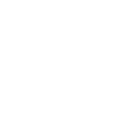 Funding Source: (Harvey, 2016 Floods, etc.)Federal Award Number: (as reported on line 5b. of your Application for Federal Assistance SF-424 Form)Federal Award Number: (as reported on line 5b. of your Application for Federal Assistance SF-424 Form)Subrecipient/State:Contract #:Contract #:Service Area and Project Name:Service Area and Project Name:Service Area and Project Name:Under 24 CFR 570.483(d), activities served under the urgent need national objective must clearly document that the community’s needs having a particular urgency and demonstrate that the designed project will alleviate existing conditions which pose an immediate threat to the health and welfare of the community. However, HUD has expressly waived this requirement via  and has issued the following alternative:“A grantee need not issue formal certification statements to qualify an activity as meeting the urgent need national objective. Instead, it must document how each program and/or activity funded under the urgent need national objective responds to a disaster-related impact. For each activity that will meet an urgent need national objective, the grantee must reference in its action plan needs assessment the type, scale, and location of the disaster-related impacts that each program and/or activity is addressing over the course of the applicable deadline for the expenditure of obligated grant funds.”Under 24 CFR 570.483(d), activities served under the urgent need national objective must clearly document that the community’s needs having a particular urgency and demonstrate that the designed project will alleviate existing conditions which pose an immediate threat to the health and welfare of the community. However, HUD has expressly waived this requirement via  and has issued the following alternative:“A grantee need not issue formal certification statements to qualify an activity as meeting the urgent need national objective. Instead, it must document how each program and/or activity funded under the urgent need national objective responds to a disaster-related impact. For each activity that will meet an urgent need national objective, the grantee must reference in its action plan needs assessment the type, scale, and location of the disaster-related impacts that each program and/or activity is addressing over the course of the applicable deadline for the expenditure of obligated grant funds.”Under 24 CFR 570.483(d), activities served under the urgent need national objective must clearly document that the community’s needs having a particular urgency and demonstrate that the designed project will alleviate existing conditions which pose an immediate threat to the health and welfare of the community. However, HUD has expressly waived this requirement via  and has issued the following alternative:“A grantee need not issue formal certification statements to qualify an activity as meeting the urgent need national objective. Instead, it must document how each program and/or activity funded under the urgent need national objective responds to a disaster-related impact. For each activity that will meet an urgent need national objective, the grantee must reference in its action plan needs assessment the type, scale, and location of the disaster-related impacts that each program and/or activity is addressing over the course of the applicable deadline for the expenditure of obligated grant funds.”Project DescriptionProject DescriptionProject DescriptionProvide information from the needs assessment documenting how the activity responds to the disaster-related impact:Provide information from the needs assessment documenting how the activity responds to the disaster-related impact:Provide information from the needs assessment documenting how the activity responds to the disaster-related impact:Certification of SignatureCertification of SignatureCertification of SignatureBy signing this form, the elected official certifies that the information provided is true and accurate to the best of his/her knowledge and belief. Warning: Any person who knowingly makes a false claim or statement to HUD may be subject to civil or criminal penalties under 18 U.S.C. 287, 1001 and 31 U.S.C 3729.By signing this form, the elected official certifies that the information provided is true and accurate to the best of his/her knowledge and belief. Warning: Any person who knowingly makes a false claim or statement to HUD may be subject to civil or criminal penalties under 18 U.S.C. 287, 1001 and 31 U.S.C 3729.By signing this form, the elected official certifies that the information provided is true and accurate to the best of his/her knowledge and belief. Warning: Any person who knowingly makes a false claim or statement to HUD may be subject to civil or criminal penalties under 18 U.S.C. 287, 1001 and 31 U.S.C 3729.Printed Name of Elected Official:Printed Name of Elected Official:Title:Signature:Signature:Date: